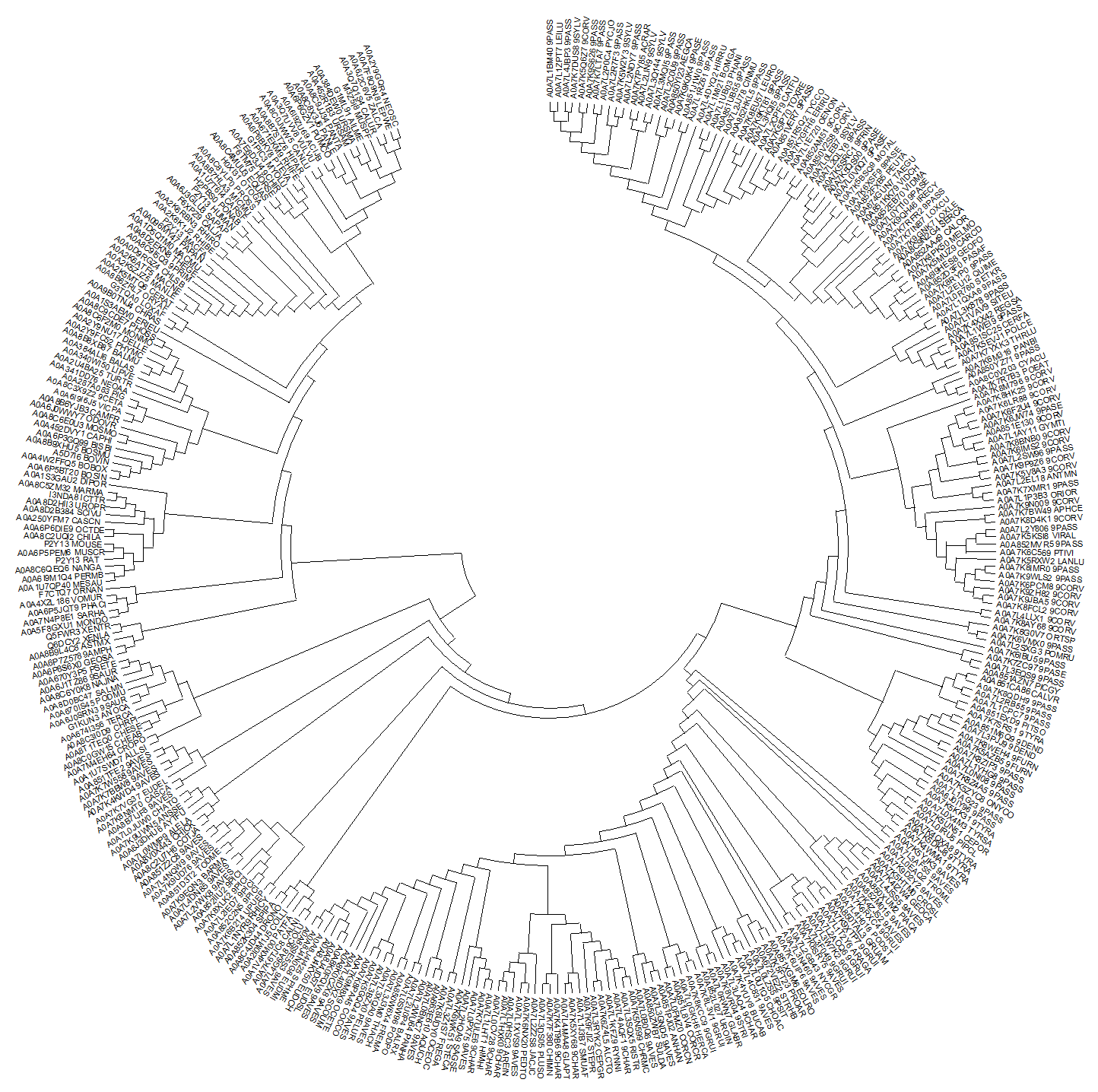 Figure 4—source data 3. The neighbor joining tree of P2Y13 showing evolutionary range of species.